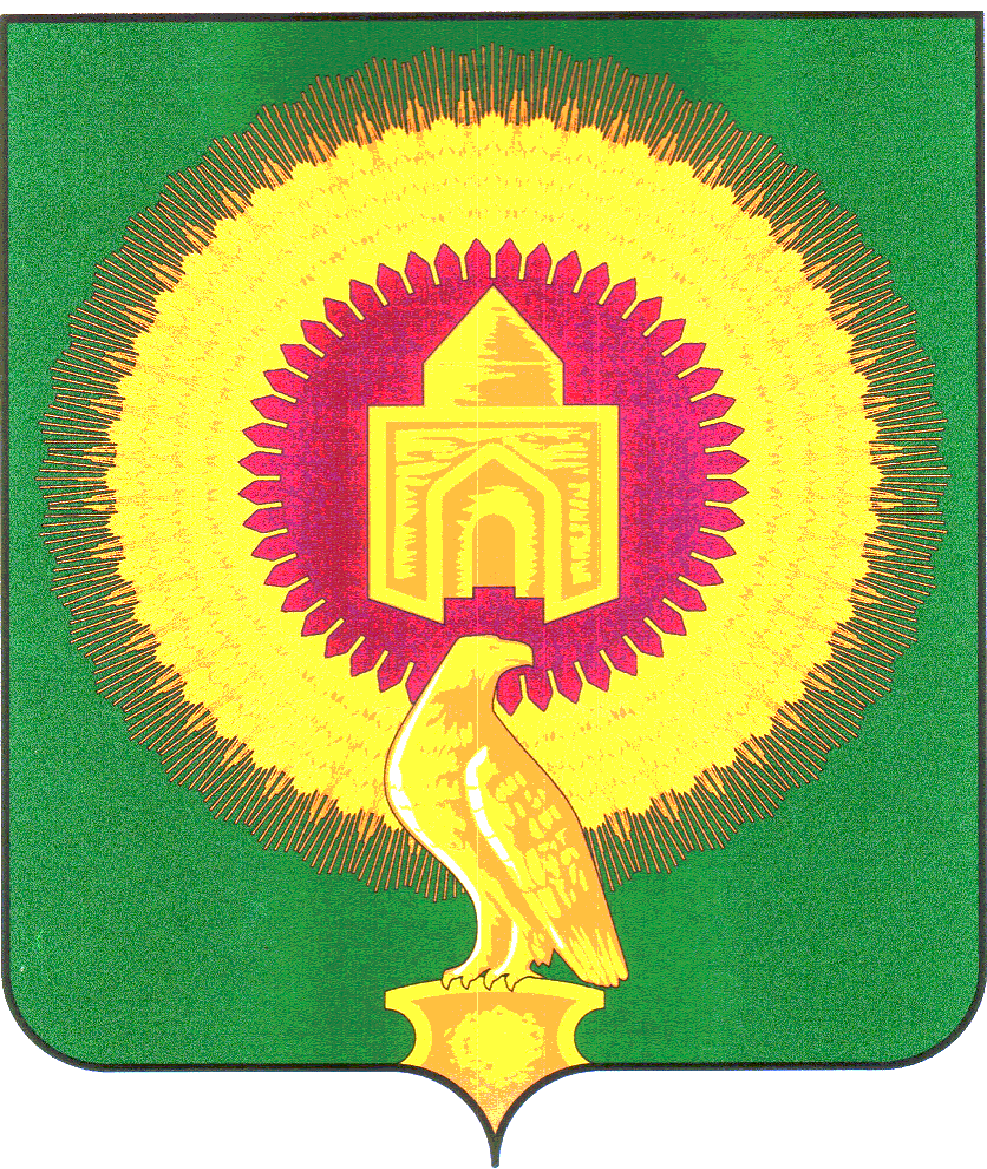 от «25»мая 2022  г.			                                                    № 31Об утверждении Порядка размещения сведений о доходах, расходах, об имуществе и обязательствах имущественного характера лиц,  замещающих должности муниципальной службы в Администрации Краснооктябрьского сельского поселения и членов их семей на официальном сайте Администрации Краснооктябрьского сельского поселения в сети «Интернет» и(или) предоставления этих сведений общероссийским средствам массовой информации для опубликованияВ соответствии с частью 6 статьи 8 Федерального закона от 25 декабря 2008 г. N 273-ФЗ "О противодействии коррупции", Указом Президента РФ от 8 июля 2013 г. N 613 "Вопросы противодействия коррупции" администрация Краснооктябрьского сельского поселения            п о с т а н о в л я е т: 1. Утвердить Порядок размещения сведений о доходах, расходах, об имуществе и обязательствах имущественного характера лиц,  замещающих должности муниципальной службы в Администрации Краснооктябрьского сельского поселения и членов их семей на официальном сайте Администрации Краснооктябрьского сельского поселения в сети «Интернет» и(или) предоставления этих сведений общероссийским средствам массовой информации для опубликования.2. Контроль за выполнением настоящего постановления оставляю за собой.3. Постановление вступает в силу после его официального опубликования (обнародования).Глава	Краснооктябрьского сельского поселения                      А.М.Майоров					  Утвержден                                                                               Постановлением Администрации                                                                       Краснооктябрьского сельского поселения                                  от «25» мая 2022г. № 31ПОРЯДОКразмещения сведений о доходах, расходах об имуществе и обязательствах имущественного характера  лиц, замещающих должности муниципальной службы в Администрации Краснооктябрьского сельского поселения и членов их семей на официальном сайте Администрации Краснооктябрьского сельского поселения в сети «Интернет» и(или) предоставления этих сведений общероссийским средствам массовой информации для опубликования1.  На официальном сайте Администрации Краснооктябрьского сельского поселения Варненского района Челябинской области в сети «Интернет» размещаются и общероссийским средствам массовой информации предоставляются для опубликования следующие сведения о доходах, расходах, об имуществе и обязательствах имущественного характера лиц, замещающих должности муниципальной службы в Администрации Краснооктябрьского сельского поселения Варненского района Челябинской области, замещение которых влечет за собой предоставление таких сведений, а также сведений о доходах, расходах, об имуществе и обязательствах имущественного характера их супруг (супругов) и несовершеннолетних детей:а) перечень объектов недвижимого имущества, принадлежащих  муниципальному служащему, замещающему должность муниципальной службы в Администрации Краснооктябрьского сельского поселения (далее именуется - лицо, представляющее сведения), его супруге (супругу) и несовершеннолетним детям на праве собственности или находящихся в их пользовании, с указанием вида, площади и страны расположения каждого из таких объектов;б) перечень транспортных средств, с указанием вида и марки, принадлежащих на праве собственности лицу, представляющему сведения, его супруге (супругу) и несовершеннолетним детям;в) декларированный годовой доход лица, представляющего сведения, его супруги (супруга) и несовершеннолетних детей;г) сведения об источниках получения средств, за счет которых совершены сделки (совершена сделка) по приобретению земельного участка, другого объекта недвижимого имущества, транспортного средства, ценных бумаг (долей участия, паев в уставных (складочных) капиталах организаций), цифровых финансовых активов, цифровой валюты, если общая сумма таких сделок (сумма такой сделки) превышает общий доход лица, представляющего сведения и его супруги (супруга) за три последних года, предшествующих отчетному периоду.        3. В размещаемых на официальном сайте и предоставляемых общероссийским средствам массовой информации для опубликования сведениях о доходах, расходах,  об имуществе и обязательствах имущественного характера запрещается указывать:а) иные сведения (кроме указанных в пункте 1 настоящего Порядка) о доходах лица, представляющего сведения, его супруги (супруга) и несовершеннолетних детей, об имуществе, принадлежащем на праве собственности названным лицам, и об их обязательствах имущественного характера;б) персональные данные супруги (супруга), детей и иных членов семьи лица, представляющего сведения;в) данные, позволяющие определить место жительства, почтовый адрес, телефон и иные индивидуальные средства коммуникации лица, представляющего сведения, его супруги (супруга), детей и иных членов семьи;г) данные, позволяющие определить местонахождение объектов недвижимого имущества, принадлежащих лицу, представляющему сведения, его супруге (супругу), детям, иным членам семьи на праве собственности или находящихся в их пользовании;д) информацию, отнесенную к государственной тайне или являющуюся конфиденциальной.4. Сведения о доходах, расходах, об имуществе и обязательствах имущественного характера, указанные в пункте 1 настоящего Порядка, за весь период замещения лицом, представляющим сведения, должностей, замещение которых влечет за собой размещение его сведений о доходах, расходах, об имуществе и обязательствах имущественного характера, их супруг (супругов) и несовершеннолетних детей, находятся на официальном сайте Администрации Краснооктябрьского сельского поселения и ежегодно обновляются в течение 14 рабочих дней со дня истечения срока, установленного для их подачи.5. Размещение на официальном сайте сведений о доходах, расходах, об имуществе и обязательствах имущественного характера, указанных в пункте 1 настоящего Порядка, обеспечивается должностным лицом, ответственным за работу с кадрами и профилактику коррупционных правонарушений в Администрации Краснооктябрьского сельского поселения, по форме, установленной Приложением к Требованиям к наполнению подразделов, посвященных вопросам противодействия коррупции, утвержденным Приказом Министерства труда и социальной защиты РФ от 7 октября 2013 г. N 530н "О требованиях к размещению и наполнению подразделов, посвященных вопросам противодействия коррупции, официальных сайтов федеральных государственных органов, Центрального банка Российской Федерации, Пенсионного фонда Российской Федерации, Фонда социального страхования Российской Федерации, Федерального фонда обязательного медицинского страхования, государственных корпораций (компаний), иных организаций, созданных на основании федеральных законов, и требованиях к должностям, замещение которых влечет за собой размещение сведений о доходах, расходах, об имуществе и обязательствах имущественного характера".6. Должностное лицо, ответственное за работу с кадрами и профилактику коррупционных правонарушений в Администрации Краснооктябрьского сельского поселения:а) в течение трех рабочих дней со дня поступления запроса от общероссийского средства массовой информации сообщают о нем лицу, представляющему сведения, в отношении которого поступил запрос;б) в течение семи рабочих дней со дня поступления запроса от общероссийского средства массовой информации обеспечивает предоставление ему сведений, указанных в пункте 1 настоящего Порядка, в том случае, если запрашиваемые сведения отсутствуют на официальном сайте.7. Должностное лицо, ответственное за работу с кадрами и профилактику коррупционных правонарушений в Администрации Краснооктябрьского сельского поселения несет ответственность за несоблюдение настоящего Порядка, а также за разглашение сведений, отнесенных к государственной тайне или являющихся конфиденциальными, в соответствии с действующим законодательством.АДМИНИСТРАЦИЯ  КРАСНООКТЯБРЬСКОГО  СЕЛЬСКОГО ПОСЕЛЕНИЯВАРНЕНСКОГО МУНИЦИПАЛЬНОГО РАЙОНАЧЕЛЯБИНСКОЙ ОБЛАСТИПОСТАНОВЛЕНИЕ